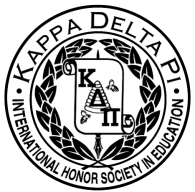 Agenda: May 4th, 20168:30PM Ed Building 115Welcome New E-board introductions Monthly Collection – new or gently used books for children newborn to 10 years old   Induction RecapThank you to everyone who helped at induction and welcome to all our new inductees! 75 Honor Cord Recipients 59 Inductees Raised over $250 for CHS of NJ!PointsGoogle doc is updated with recent events, make sure to record pointshttps://docs.google.com/spreadsheets/d/19DEZD7EqFev3aWMxae-gtX1DWzkQt-tpEMwe8b-lvac/edit#gid=0 Reminder of points breakdown:25 points –fall sophomore year25 points- spring sophomore year20 points- fall junior year 12 points - spring junior year12 points –fall senior year Literacy Alive! Thanks for everyone who came out and supported! It was a great event!Upcoming Events*Fundraising Chair Applications will be sent out in meeting minutes! Applications due May 9thKDP National Report KDP Career Center KDP Superlatives Jenna A Special Thanks! Chelsea and Jenna The entire E-board Stay Tuned Monthly RaffleFacebook: Like us! “TCNJ KDP Honor Society”Website:www.kdpgammazeta.weebly.comStay tuned for emails over the summer!